420 for sale
Ziegelmayer IRL 51882
Excellent condition, stored in factory, very lightly used. Race ready with 3 suits of sails - Olympic and Hyde, combination trailer, spare centreboard, two masts, two centreboards, new top cover, well looked after and lightly used, combination trailer in good condition.€2750 ready to sail - located in Howth 
Contact michael@renaissanceproducts.com for more details, tel 0862 609856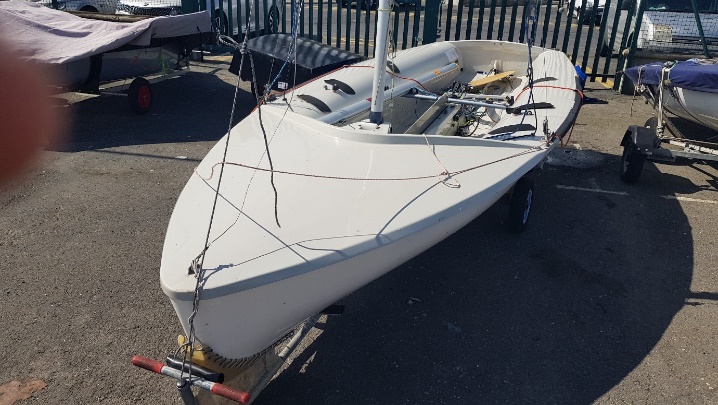 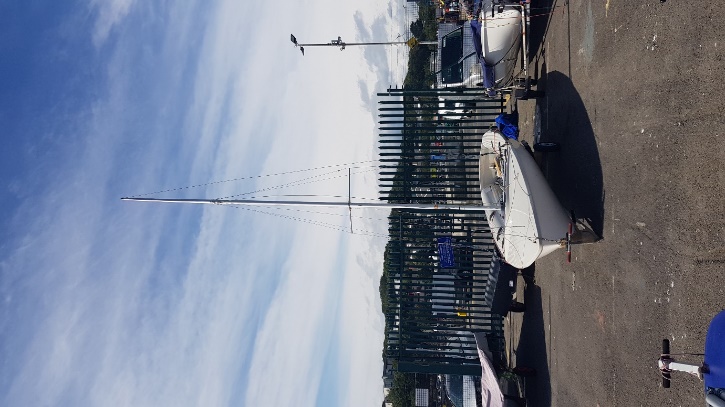 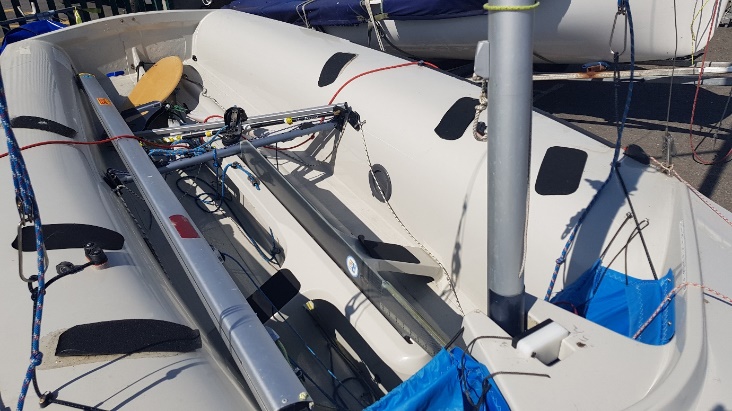 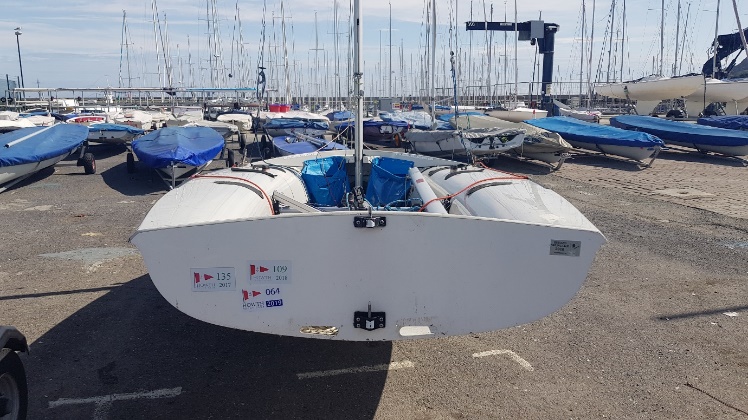 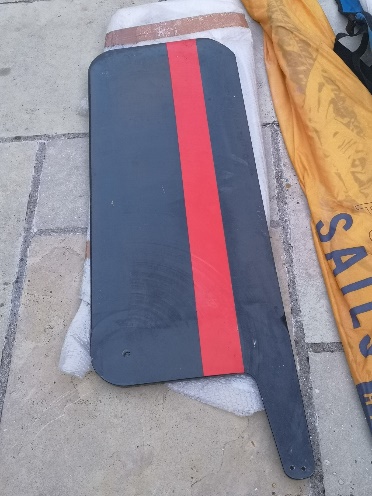 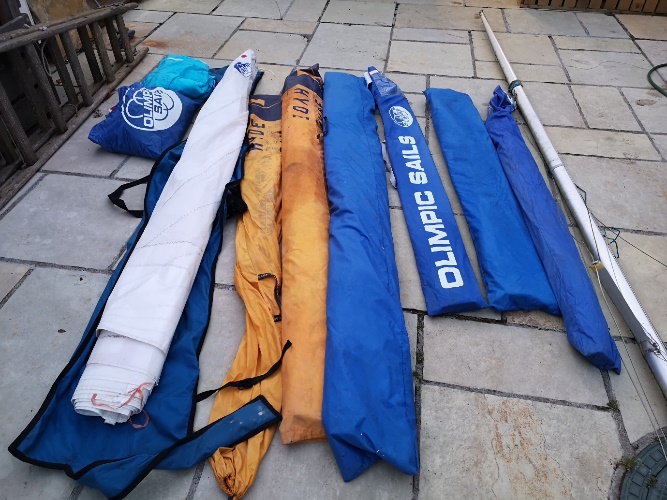 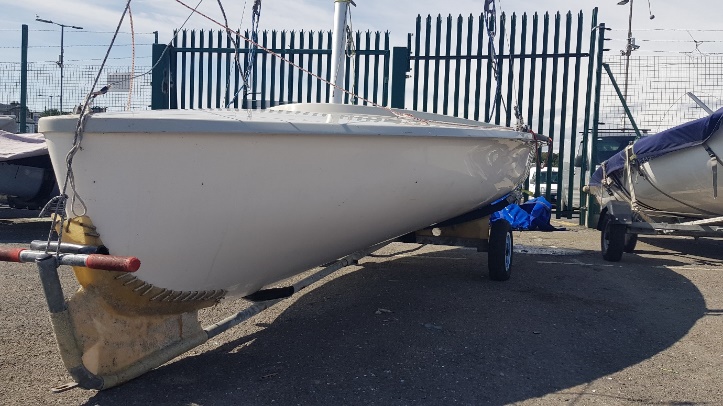 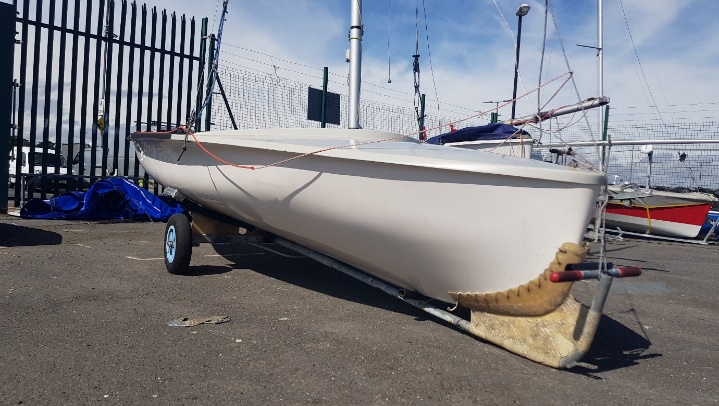 